                   Application for CLW Affiliation 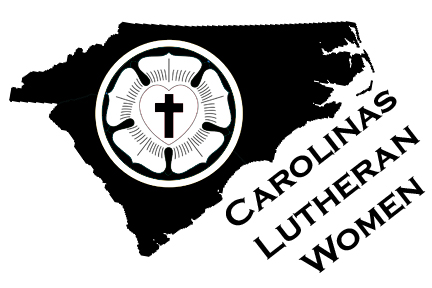                                     Janet Rash, CLW Secretary                                                   6135 Sharon Rd.                                                 Salisbury, NC 28147                                                  jwrash@gmail.comChurch Name: ______________________________________________________Name of your Church Women’s Organization: ______________________________Church Mailing Address: ______________________________________________City: __________________________ State: ______ Zip Code: ________________Church E-mail Address: _______________________________________________ Contact ____________________________Telephone_______________________    Please check the box which best fits your congregation:		Lutheran Congregations in Mission for Christ congregation (LCMC)		North American Lutheran Church congregation (NALC)		Dual membership congregation of LCMC and NALC		Other: _____________________________________Our congregation wishes to affiliate with Carolinas Lutheran Women (CLW).With our affiliation, we will support the Mission Statement and Purpose of CLW. In addition, we understand we will be granted the privilege to nominate for CLW Council, send representatives and vote (as specified in CLW guidelines). We certify that the information provided in this Letter of Affiliation is true and accurate. In the event of any change in our relationship with the Carolinas Lutheran Women (i.e. disaffiliation), we understand that it is solely our responsibility to contact the Carolinas Lutheran Women’s Council in writing.  Signature: ______________________________________ Date signed_____________                                 (Pastor)Signature: ______________________________________ Date signed_____________                   (Congregational President/Representative)Signature: ______________________________________ Date Signed_____________                     (President of Women’s Organization)	Revised 07/26/2020